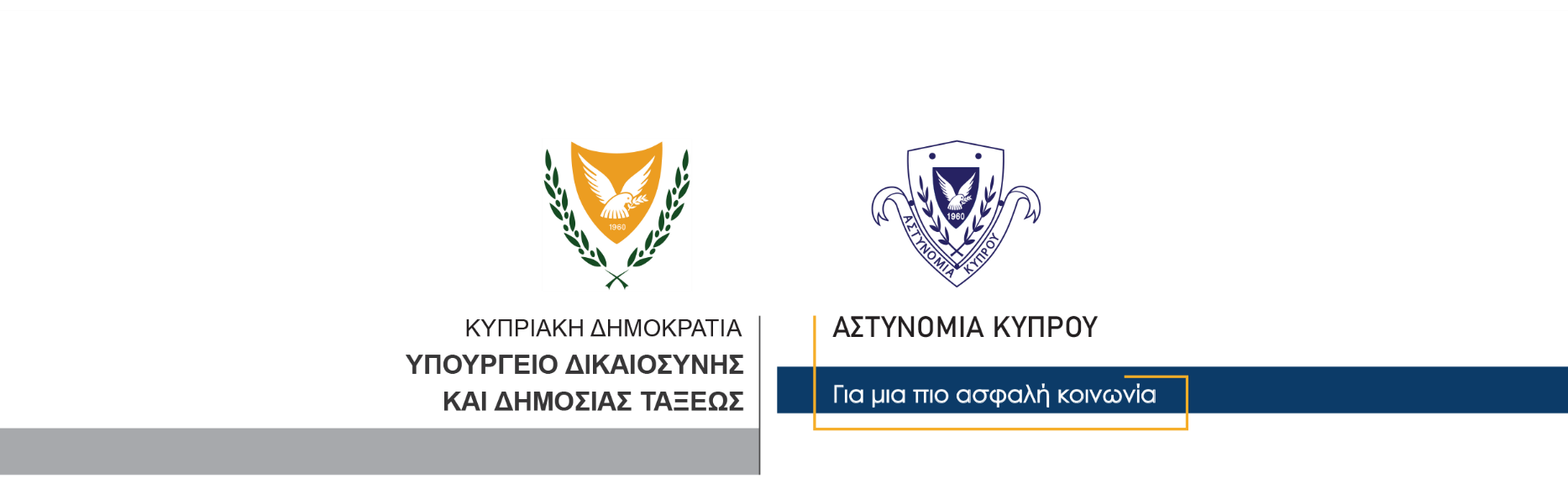 21 Ιανουαρίου, 2023  Δελτίο Τύπου 4Διαρρήξεις και πρόκληση κακόβουλης ζημιάς σε Ιερό Ναό 	 Η συνεργασία Αστυνομίας και πολιτών οδήγησε στην εξιχνίαση δύο υποθέσεων που αφορούσαν διάρρηξη εκκλησίας, διάρρηξη εργαστηρίου, κλοπή και πρόκληση κακόβουλης ζημιάς, αδικήματα τα οποία διαπράχθηκαν μεταξύ των ημερομηνιών 18-20/1/23 στο εξωκλήσι του Αρχαγγέλου Μιχαήλ στο Παραλίμνι και σε εργαστήριο πλησίον της εκκλησίας.Στο πλαίσιο αξιολόγησης πληροφοριών από πολίτες και μετά από εξετάσεις που διενεργήθηκαν από μέλη του ΤΑΕ Αμμοχώστου, της Κοινοτικής Αστυνόμευσης και του Αστυνομικού Σταθμού Παραλιμνίου, στις 20/1/2023 εξασφαλίστηκε μαρτυρία εναντίον δύο ανήλικων προσώπων, τα οποία κλήθηκαν στα Γραφεία του ΤΑΕ Αμμοχώστου, όπου στην παρουσία των κηδεμόνων τους παραδέχθηκαν την διάπραξη των αδικημάτων.Σχετικά ενημερώθηκαν και οι Υπηρεσίες Κοινωνικής Ευημερίας, ενώ θα ακολουθηθούν όλες οι ενέργειες που προβλέπονται από τον σχετικό Νόμο.Το ΤΑΕ Αμμοχώστου συνεχίζεις τις εξετάσεις. 		 						       Κλάδος ΕπικοινωνίαςΥποδιεύθυνση Επικοινωνίας Δημοσίων Σχέσεων & Κοινωνικής Ευθύνης